https://www.emerald.com/insight/content/doi/10.1108/WJE-09-2016-0075/full/html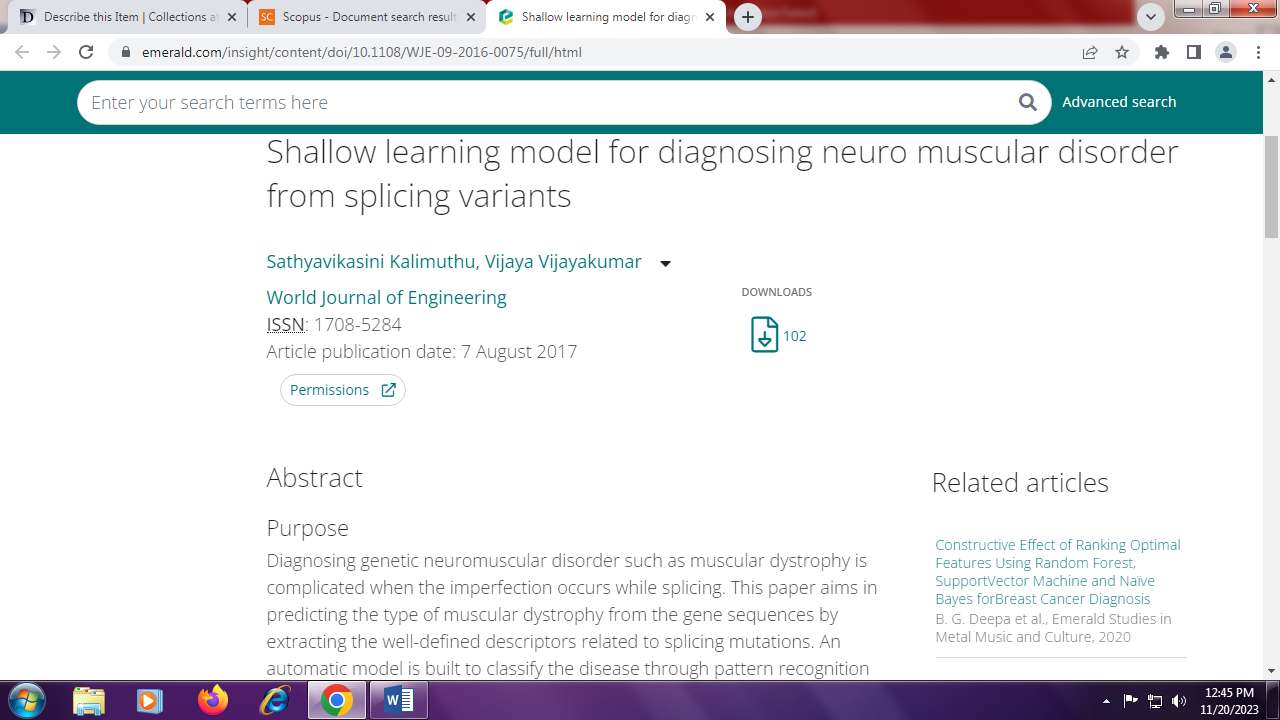 